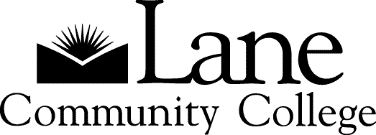 Faculty Developmental Evaluation Record SheetDevelopmental Evaluation for Contracted Faculty:  The Developmental Evaluation has been satisfactorily completedRecommendation for Probationary Employees:  Recommend contract for next academic year  Recommend for permanent contract next academic year  Retention not recommended for performance related reasons (second year of probation)  Recommend extension of probationary period for one yearRecommendation for Temporary Employees:  Will end:   Extended through: I acknowledge receipt of the information provided above.For probationary Faculty, this record sheet and summary form/developmental plan are due in Human Resources on or before March 1st; non-probationary are due on or before June 30. Reminder:  Please enter and keep up to date PEAREVW information on this faculty member. Employee Name:      Employee Name:      Employee Name:      Employee Name:      L#:      L#:      L#:      L#:      Division:      Division:      Division:      Division:      Division:      Division:      Division:      Division:      Contract Status:  Temporary  Probationary  Probationary  Probationary  Permanent   Permanent   Permanent Initials for Faculty Employee and SupervisorInitials for Faculty Employee and SupervisorInitials for Faculty Employee and SupervisorDateDateDateFacultySupervisorFaculty member notified of up-coming evaluation.Faculty member notified of up-coming evaluation.Faculty member notified of up-coming evaluation.Evaluation conference completed.Evaluation conference completed.Evaluation conference completed.Written results of planning conference provided to employee.Written results of planning conference provided to employee.Written results of planning conference provided to employee.Evaluation conference completed.Evaluation conference completed.Evaluation conference completed.Evaluation summary form/developmental plan provided to employee.Evaluation summary form/developmental plan provided to employee.Evaluation summary form/developmental plan provided to employee.Supervisor SignatureDateEmployee SignatureDate